Curriculum VitaeAlf Kastbom     Born in Sundsvall 1978. 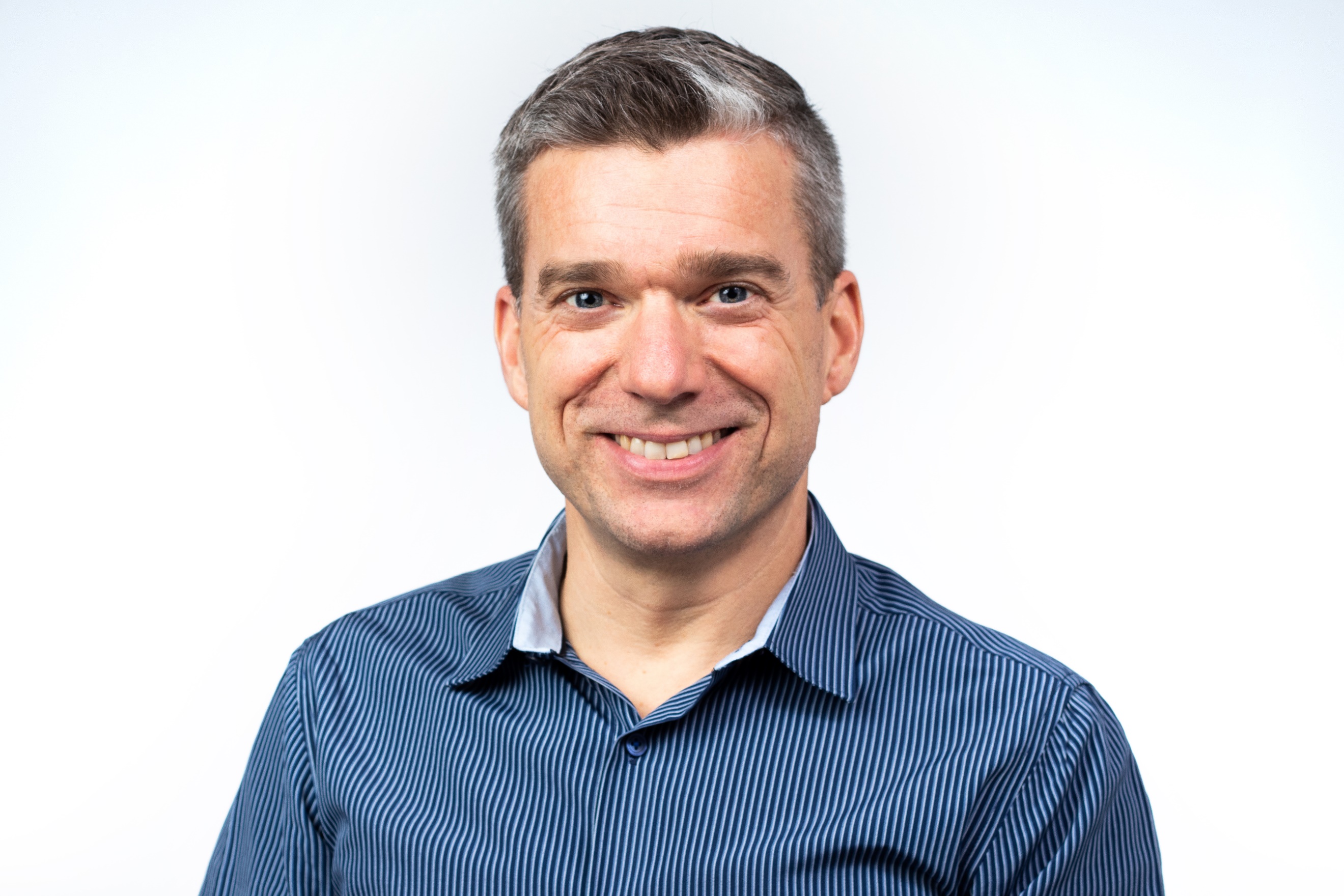 Rheumatology UnitLinköping University Hospital581 85 LinköpingSwedenalf.kastbom@liu.sePositions:2019- 	Senior consultant rheumatologist and associate professor, Linköping University Hospital and Linköping University (LiU). 2018	       Medical Advisor Rheumatology, Sanofi AB, Stockholm.2017-2018	Senior consultant rheumatologist and adjunct lecturer, Linköping University Hospital and Linköping University. 2015-2017	Rheumatologist at the Rheumatology Clinic, Linköping University Hospital. 2012	Postdoc in Lars Klareskog’s Rheumatology lab, Center for Molecular Medicine, Karolinska Institute (KI), Solna.2008-2015	Residency, Rheumatology Clinic, Linköping University Hospital.2006-2008	Internship, Linköping University HospitalExams:2015-11-04	Specialist degree (Board Certificate) in Rheumatology2015-04-08	Associate Professor (Docent) in Rheumatology, Linköping University (LiU)2007-04-20	PhD in Rheumatology, LiU. Thesis title: Autoantibodies and genetic variation in rheumatoid arthritis: aspects on susceptibility and disease course.2006 	MD, LiU.Supervision/teaching:2022-	Responsible for PhD student course in Good Clinical Practice (GCP)2020-2023	Clinical supervisor for resident physician Mina Ivhed2019-	Lecturer at the National course (SK-kurs) ‘chronic arthritides’ for resident physicians.2016-2022	Main supervisor of PhD student Karin Roos Ljungberg2016-2018	Main supervisor of PhD student Michael Ziegelasch (graduated 2019)2015- 	Lecturer in arthritis mechanisms and clinical rheumatology at the Medical programme, LiU2015-	Main supervisor of scientific projects within Rheumatology residency (Ilia Qirjazo, Emma Eloff, Cecilia Hemgren, Simon Åhammar, Pontus Vulcan, Uswa Younes)2013-2022	Responsible for IBI parts of written exams at the Medical Programme, LiU2007-	Assistant supervisor of PhD students Anna Svärd (graduated 2014), Michael Ziegelasch (2012-2016 and 2018-2019) and Sudeep Chenna Narendra (graduated April 2017).2006-	Base group tutor and supervisor of Master’s projects and scientific projects, LiU2006-	Lecturer at the Master’s- and PhD course “Advanced immunology”, LiU.2003-2004	Head of teaching assistants at the Div. of Pathology, LiU2002-2005	Teaching assistant at the Div. of Pathology, LiUOther:2022	Grant application reviewer for Versus Arthritis, UK.2021	Awarded the Scandinavian Rheumatology Research Foundation prize2020-	Advisory board member for the Scandinavian Journal of Rheumatology2019	First opponent at PhD defence, Lena Bugge Nordberg, Oslo University, Norway2019-	Member of the research grant application reviewing board, Swedish Rheumatism Association2017	Invited speaker at the yearly meeting of the Norwegian Rheumatology Association, Oslo, Norway2017-	Member of the Swedish Rheumatology Association (SRA) national task force for rheumatoid arthritis treatment guidelines2016	Faculty opponent (PhD examination, rheumatology): Peter Matt, Uppsala University, Sweden. 2015	Awarded the Swedish Rheumatology Association prize for Clinical Rheumatology Research.2014-2018	Member of the Swedish Rheumatology Quality Register scientific committee. 2014-	Member of the ARTIS study group (the Swedish biologics register). 2014	Invited speaker at the Scandinavian Congress of Rheumatology, Stockholm.2014	Awarded the Pfizer Collaborative Scolarship in Rheumatology.2013	Abbvie’s scholarship award for young scientists in rheumatology. 2012	Awarded the SRA prize in Memory of Andrzej Tarkowski.2012- 	Expert reviewing and advisory board assignments on behalf of pharmaceutical companies.2010-	Repeatedly appointed as moderator at national and international congresses. 2008-	Expert reviewer at half time seminars (LiU, KI) and PhD thesis defence (Uppsala, KI)2008	Awarded the Wyeth prize for young scientists in rheumatology.2005-	Ad hoc reviewer for Annals of the Rheumatic Diseases, Arthritis Care & Research, Clinica Chimica Acta, Clinical & Experimental Immunology, Immunity, Inflammation and Disease, Journal of Rheumatology, Immunologiae et Therapiae Experimentalis, Pharmacogenetics and Genomics, PLoS One, Rheumatology, RMD Open, Scandinavian Journal of Immunology, Scandinavian Journal of Rheumatology, Scientific Reports, The Scandinavian Journal of Clinical & Laboratory Investigation and Therapeutic Delivery.